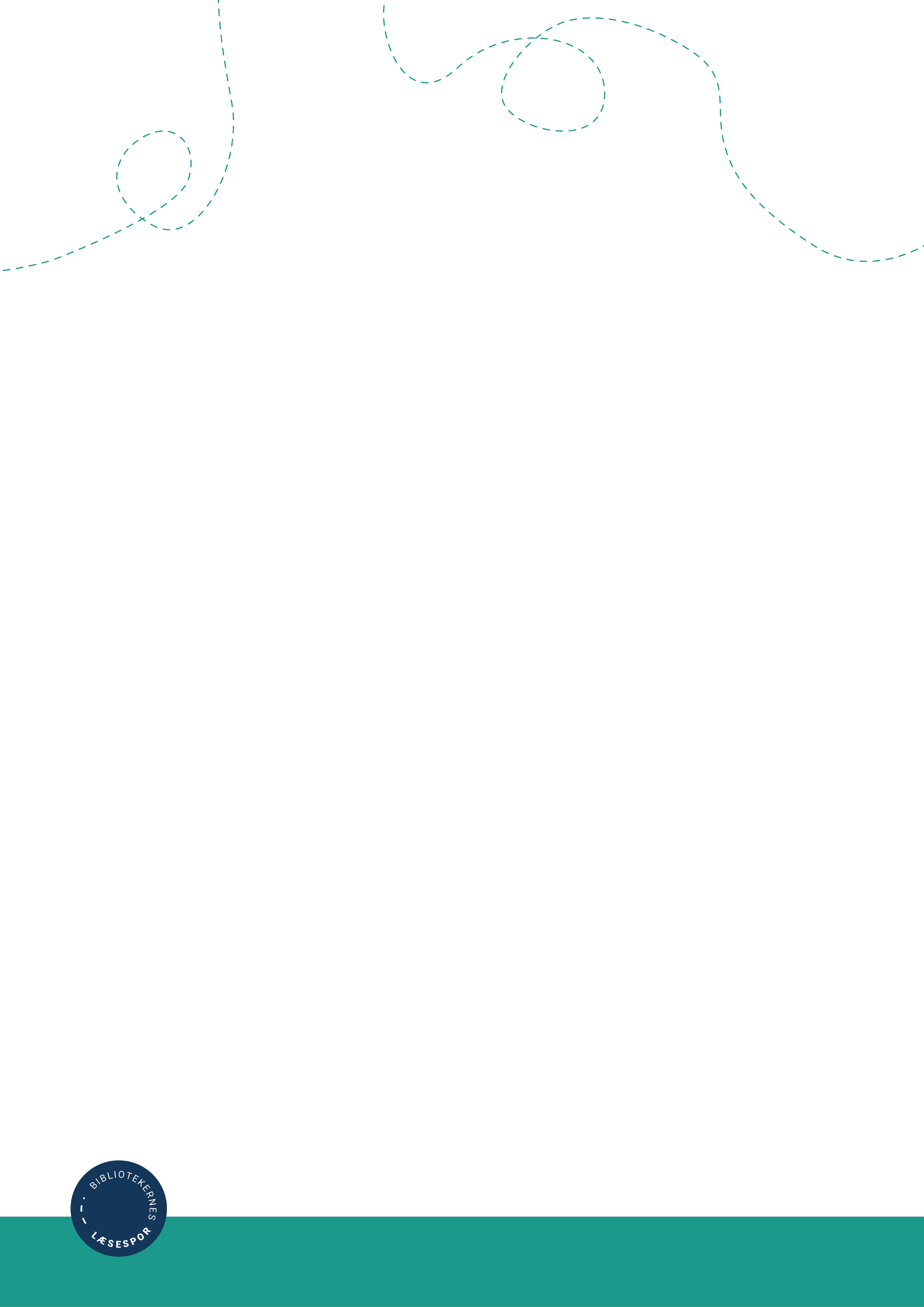 Vejledningsplakat til biblioteksrummet[indsæt titlen på jagten]Tag med på en fed jagt - fyldt 
med bevægelse, spørgsmål og fart!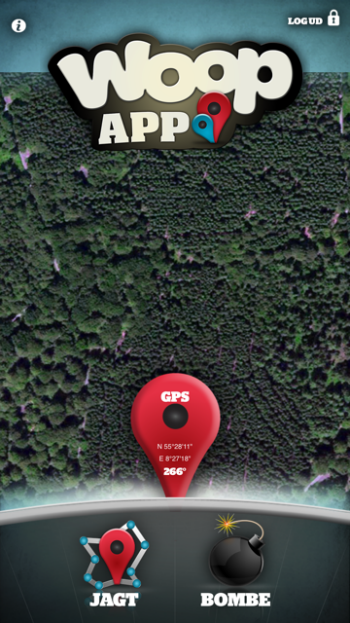 Sådan kommer du i gang
Det første du skal gøre for at deltage, er at downloade 
den gratis app Woop App til din smartphone.
Så skal du oprette dig som gæst og placere dig i nærheden af hovedindgangen til biblioteket.
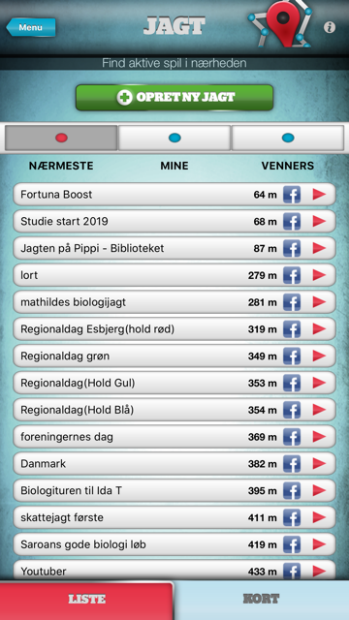 Blandt feltet ”nærmeste” vil [indsæt titlen på jagten] 
så dukke op i app’en og så er det bare med at sætte 
den i gang og komme afsted! 
Når man har svaret på det første spørgsmål, 
viser app’en jagten frem til sidste spørgsmål.